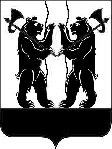 М У Н И Ц И П А Л Ь Н Ы Й  С О В Е ТЯрославского муниципального районашестого созываР Е Ш Е Н И Е03.10.2017                                                                                                        №63О внесении измененийв решение Муниципального Совета ЯМР от 29.05.2014 № 22«Об утверждении Положения о бюджетном процессе районного бюджета ЯМР»В соответствии с Бюджетным кодексом Российской Федерации МУНИЦИПАЛЬНЫЙ СОВЕТ ЯРОСЛАВСКОГО МУНИЦИПАЛЬНОГО РАЙОНА РЕШИЛ:1. Внести в решение Муниципального Совета ЯМР от 29.05.2014 № 22 «О внесении изменений в решение Муниципального Совета  ЯМР от 29.05.2014 № 22 «Об утверждении Положения о бюджетном процессе районного бюджета ЯМР» следующие изменения:- в наименовании слова «районного бюджета ЯМР» заменить словами «в Ярославском муниципальном районе»; - в пункте 1 слова «проект Положения о бюджетном процессе районного бюджета ЯМР»» заменить словом «Положение о бюджетном процессе в Ярославском муниципальном районе»;- пункт 2 изложить в следующей редакции:«2. Признать утратившим силу:- решение Муниципального Совета Ярославского муниципального района от 02.10.2008 № 68 «Об утверждении Положения о бюджетном процессе ЯМР»;- решение Муниципального Совета Ярославского муниципального района от 29.04.2010 № 15 «О внесении изменений в Положение об утверждении Положения о бюджетном процессе ЯМР»;- пункты 12 и 13 считать соответственно пунктами 4 и 5;- в Положении о бюджетном процессе районного бюджета Ярославского муниципального района:наименование изложить в следующей редакции «Положение о бюджетном процессе в Ярославском муниципальном районе»;в статье 1 слова «Положение о бюджетном процессе районного бюджета Ярославского муниципального района» заменить словами «Положение о бюджетном процессе в Ярославском муниципальном районе»;дополнить статьями 81 и 82 следующего содержания:«Статья 81. Реестр источников доходов районного бюджета 1. Финансовый орган ЯМР обязан вести реестр источников доходов районного бюджета.2. Под реестром источников доходов районного бюджета понимается свод информации о доходах бюджета по источникам доходов районного бюджета, формируемой в процессе составления, утверждения и исполнения бюджета, на основании перечня источников доходов Российской Федерации.3. Реестр источников доходов районного бюджета формируется и ведется в порядке, установленном Администрацией ЯМР, в соответствии с общими требованиями к составу информации, порядку формирования и ведения реестров источников доходов местных бюджетов, определяемыми Правительством Российской Федерации.4. Реестр источников доходов районного бюджета представляется в финансовый орган Ярославской области в установленном порядке.Статья 82. Принятие решения о признании безнадежной к взысканию задолженности по неналоговым платежам в районный бюджет и о ее списании (восстановлении)1. Платежи в районный бюджет, не уплаченные в установленный срок (задолженность по платежам в районный бюджет), признаются безнадежными к взысканию в случаях, предусмотренных пунктами 1 и 2 статьи 472 Бюджетного кодекса Российской Федерации.2. Решение о признании безнадежной к взысканию задолженности по платежам в районный бюджет принимается администратором доходов районного бюджета на основании документов, подтверждающих обстоятельства для признания задолженности безнадежной к взысканию.3. Порядок принятия решений о признании безнадежной к взысканию задолженности по платежам в районный бюджет определяется главным администратором доходов районного бюджета в соответствии с общими требованиями, установленными Правительством Российской Федерации.4. Списание (восстановление) в бюджетном (бухгалтерском) учете задолженности по платежам в районный бюджет осуществляется администратором доходов районного бюджета на основании решения о признании безнадежной к взысканию задолженности по платежам в районный бюджет.Отражение операций по списанию (восстановлению) в бюджетном (бухгалтерском) учете задолженности по платежам в районный бюджет осуществляется в порядке, установленном Министерством финансов Российской Федерации.5. Положения настоящей статьи не распространяются на платежи, установленные законодательством о налогах и сборах»;в части 1 статьи 14 слова «бюджета Ярославского муниципального района» заменить словами «районного бюджета»;в статье 161 слова «бюджета ЯМР» заменить словами «районного бюджета», слова «законом субъекта Российской Федерации» заменить словами «законом Ярославской области»;в статье 162 слова «бюджета ЯМР» заменить словами «районного бюджета»;абзац четвертый части 2 статьи 20 изложить в следующей редакции:«- основных направлениях бюджетной и налоговой политики Ярославского муниципального района»;в статье 22:- наименование изложить в следующей редакции:«Статья 22. Основные направления бюджетной и налоговой политики Ярославского муниципального района»;- абзац первый изложить в следующей редакции:«Основные направления бюджетной и налоговой политики Ярославского муниципального района предшествуют и являются основой для разработки проекта районного бюджета.»;- в абзаце втором слова «в основных направлениях бюджетной политики» заменить словами «в основных направлениях бюджетной и налоговой политики»;абзац второй части 5 статьи 26 изложить в следующей редакции:«основные направления бюджетной и налоговой политики на очередной финансовый год и плановый период;».3. Контроль за исполнением решения возложить на постоянную комиссию Муниципального Совета ЯМР шестого созыва по бюджету, финансам и налоговой политике (А.А.Юдаев).4. Опубликовать решение в газете «Ярославский агрокурьер».5. Решение вступает в силу со дня его официального опубликования.Глава  Ярославского  муниципального района___________ Н.В.Золотников«____»________2017Председатель Муниципального Совета Ярославского муниципального района______________Ю.А.Лазарев «____»________2017